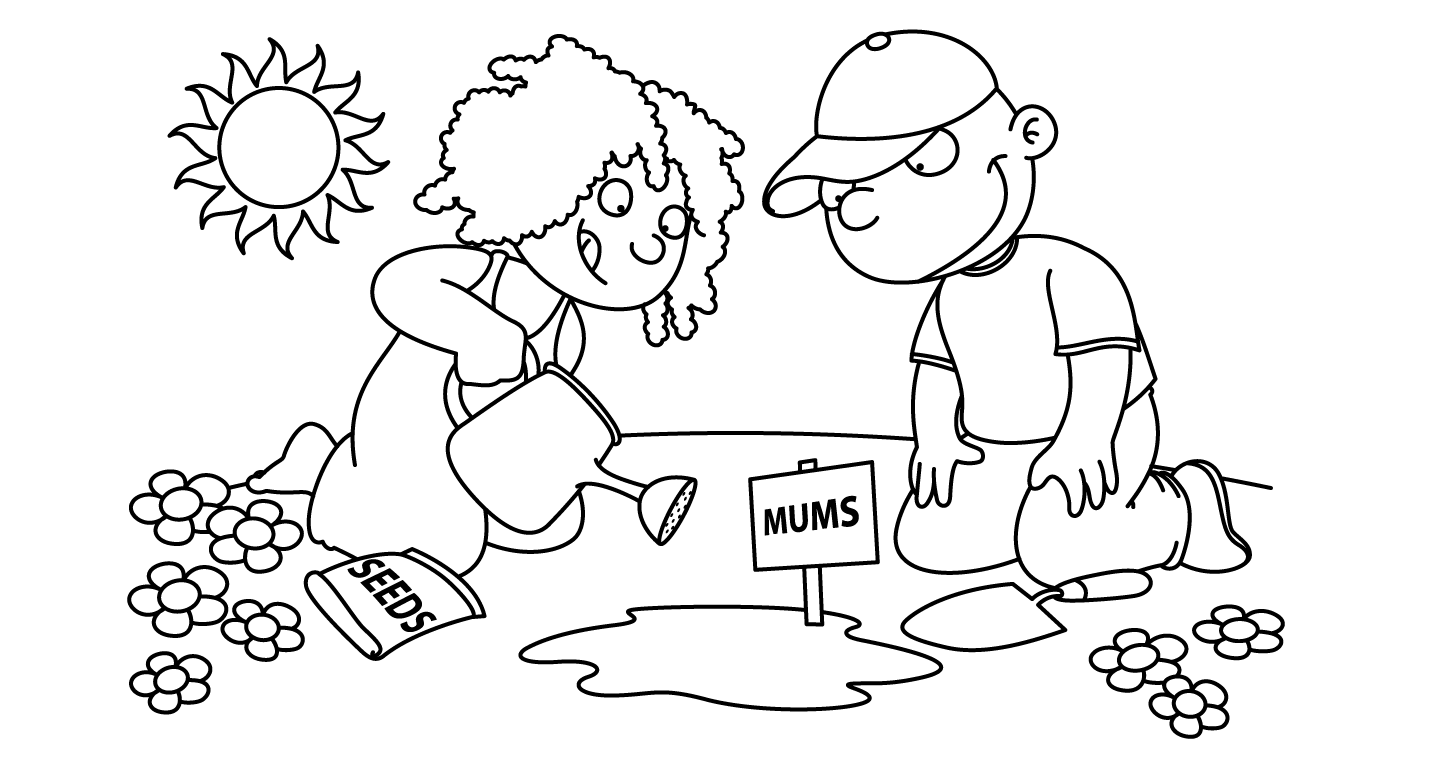 SGES APRIL 2015SGES APRIL 2015SGES APRIL 2015SGES APRIL 2015SGES APRIL 2015SGES APRIL 2015SGES APRIL 2015SundayMondayTuesdayWednesdayThursdayFridaySaturday12NATIONAL Autism Awareness Day – wear blue3Good FridayNo School456Easter MondayNo School7Choir 3:00-4:0089Wrestling3:00-4:0010Paddington Movie at Community Center  -  6:30  -Donation at door111213146P & 6N Field Trip to HuntsmanChoir 3:00-4:00156T to Field Trip to HuntsmanHome & School Meeting – 6:3016 Wrestling  3:00-4:00Get Ready For School Program starts for K 2015-161718192021Choir 3:00-4:002223Wrestling 3:00-4:00 (last day)PSSC Meeting 6:302425262728Choir 3:00-4:0029 30